                                                                                                            ПРОЕКТ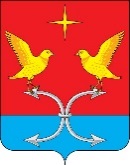 АДМИНИСТРАЦИЯ ПАРАМОНОВСКОГО СЕЛЬСКОГО ПОСЕЛЕНИЯ КОРСАКОВСКОГО РАЙОНА ОРЛОВСКОЙ ОБЛАСТИПОСТАНОВЛЕНИЕ_______20___ года                                                                             №                       д. ПарамоновоОб утверждении Плана правотворческой деятельности Парамоновского сельского поселения Корсаковского района Орловской области на 2023 годВ соответствии со статьями 43 - 48 Федерального закона от 06.10.2003 №131-ФЗ «Об общих принципах организации местного самоуправления в Российской Федерации», в целях организации правотворческой деятельности администрации Парамоновского сельского поселения Корсаковского района Орловской областиПОСТАНОВЛЯЮ:1. Утвердить план правотворческой деятельности Парамоновского сельского поселения Корсаковского района Орловской области на 2023 год, согласно приложению.     2. Опубликовать настоящее постановление в районной газете «Восход» и разместить на официальном сайте администрации Корсаковского района Орловской области www.корсаково 57.рф.3. Контроль над исполнением постановления оставляю за собой.Глава Парамоновскогосельского поселения                                                                              Д. И. ИпатовПриложение   к постановлению администрации    Парамоновского сельского поселенияот_________г. № П Л А Нправотворческой деятельности администрации Парамоновского сельского поселения на 2023 годРаздел I. Организационные мероприятияРаздел II. Мероприятия по разработке и принятию муниципальных нормативных правовых актов№п/пНаименование мероприятийСроки исполненияОтветственный исполнитель 1Мониторинг действующих муниципальных нормативных правовых актовв течении всего годаГлава поселения, ведущий специалист2Приведение муниципальных нормативных правовых актов в соответствие с действующим законодательствомпо мере необходимости в соответствии с требованиями действующего законодательстваГлава поселения, ведущий специалист3Разработка и представление на рассмотрение Парамоновского сельского Совета народных депутатов проектов муниципальных нормативных правовых актов, утверждение которых входит в компетенцию представительного органапо мере необходимости, в соответствии с требованиями действующего законодательстваГлава поселения4Разработка и представление на рассмотрение Главе поселения проектов муниципальных нормативных правовых актов, утверждение которых входит в компетенцию исполнительного органапо мере необходимости, в соответствии с требованиями действующего законодательстваВедущий специалист5Проведение антикоррупционной экспертизы муниципальных нормативных правовых актов Парамоновского сельского поселения и их проектовВ срок, не превышающий 10 рабочих дней с момента поступления документаВедущий специалист6Обнародование (в случае необходимости - опубликование в районной газете «Восход») и размещение на официальном сайте администрации Корсаковского района Орловской области (www.корсаково57.рф) текстов муниципальных нормативных правовых актов, принятых Парамоновским сельским Советом народных депутатов и администрацией, затрагивающих права, свободы и обязанности широкого круга лицВ течение 5 рабочих дней со дня принятияГлава поселения7Ведение реестров муниципальных нормативных правовых актов, принятых Парамоновского сельским Советом народных депутатов и администрациейПо мере принятия муниципальных нормативных правовых актовВедущий специалист8Предоставление сведений о муниципальных нормативных правовых актах, принятых Парамоновским сельским Советом народных депутатов и администрацией, и их текстов (на электронном и бумажном носителях) в Регистр муниципальных нормативных правовых актов В течение 15 рабочих дней со дня официального обнародования (опубликования) муниципального НПАВедущий специалист9Предоставление проектов муниципальных нормативных правовых актов, подлежащих принятию Парамоновским сельским Советом народных депутатов и администрацией, в прокуратуру г. НовосиляВ течение 5 рабочих дней со дня принятияВедущий специалист10Анализ проектов муниципальных нормативных правовых актов, поступивших в Администрацию в порядке правотворческой инициативыВ течение 5 рабочих дней со дня поступленияВедущий специалист№п/пРабочее название проекта муниципального        нормативного правового актаСрокипредставления на рассмотрениеОтветственный исполнитель1.Внесение изменений и дополнений в Устав  Нечаевского сельского поселенияв течении года, по мере необходимости и в соответствии с требованиями действующего законодательстваГлава поселения2Отчет Главы Парамоновского сельского поселения о проделанной работе за 2022 годфевраль 2023Глава поселения4Разработка, рассмотрение, утверждение (одобрение) и реализация документов стратегического планирования  по вопросам, отнесённым к полномочиям  органов местного самоуправленияв течении годаГлава поселения5О мерах пожарной безопасности в весеннее-летний периодII кварталГлава поселения6О внесении изменений в решение Парамоновского сельского Совета народных депутатов  «О бюджете  на 2023 год»по мере необходимостиГлава поселения7Внесение изменений в действующие  НПА  администрации  Парамоновского сельского поселения в соответствии с федеральным законом «О контрактной системе в сфере закупок товаров, работ, услуг для обеспечения государственных и муниципальных нужд»в течении годаГлава поселения, бухгалтер8О мерах пожарной безопасности в осеннее-зимний периодIV кварталГлава поселения9О безопасности на водных объектахIII кварталГлава поселения10Об утверждении плана правотворческой деятельности администрации  на 2024 годIV кварталГлава поселения11Об утверждении Прогноза социально-экономического развития  Парамоновского сельского поселения на 2023-2024 годыIV кварталГлава поселения